EXPERT1/Entreprise :2/Participants :3/Je souhaite rencontrer :*et ** : Veuillez indiquer votre  choix concernant l’expert et la durée de la consultation.Objet de la consultation :………………………………………………………………………………………………………………………………………………………………………………………………………………………………………………………………………………………..……………………………………………………………………………………………………………………………………………A retourner à la Chambre de Commerce et d’Industrie du Centrepar E-mail : ccic.dappui@orange.tn         ou par  Fax : 73.224.227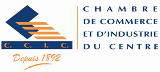 FICHE RENDEZ-VOUS EXPERTDirection Appui aux  PME(S)FICHE RENDEZ-VOUS EXPERTRaison sociale : …………………………………………………………………………………………………………………..Adresse : …………………………………………………………………………………………………………………………….Tel : ………………………………….Fax : ………………………………..E-mail : ………………………………………….Activité :……………………………………………………………………………………………………………………………..Nom du Responsable : ……………………………………………………………………………………………………….Nom et PrénomFonctionGSME-mail1-…………………………………….………….…………………………….……………….………………2-……………………………………………………………………………….……………….………………Frais de participation(1 heure de consultation*)Durée de la Consultation(durée de 1 heure jusqu’à 4 heures)**Expert en Fiscalité / Finance/Gestion d’entreprise50 DT……….………..…………………Conseiller à l’Export120 DT…..………..…………………………Expert en Marketing120 DT…………………….………………..Expert en E-commerce120 DT….……………..…………………..